La bibliothèque L’Arbre à Livres 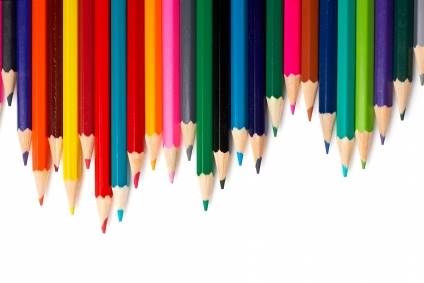 proposeun atelier autour des 10 albums chouchous de la Fête du Livre Jeunesse d’Annonay Rhône AggloLe mercredi 2 octobre de 10h30 à 11h30 Entrée libre, pour les enfants à partir de 4 ans, limité à 12 enfantsRenseignements et inscriptions au 04 75 34 78 74 ou par mail : bibliotheque.villevocance@gmail.com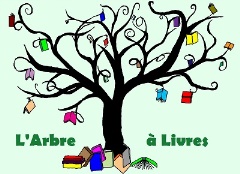 